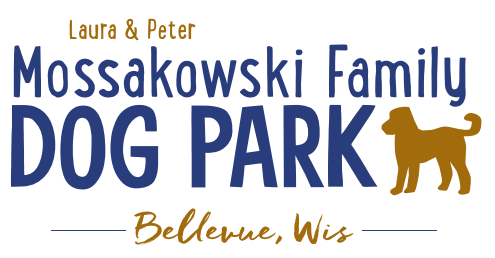 Laura and Peter Mossakowski Family Dog Park, LTD Committee MeetingDate & Location: November 21st, 2018 @ 9:15am at Laura Mossakowski LLC (2555 Continental Dr.; Green Bay, 54311)Meeting Began: 9:20amIn attendance: Laura Mossakowski, Paul Theys, Toni McBride, Stephanie Schlag, Jennie WertelSecretary Report:   Approval of October minutes: Toni, PaulTreasurers Report:Current Balance: $17,120.61Village Account: $24,576.88 for capital improvements.Known outstanding bills include:VanErt electric—photo eye repairLizer Mowing—Aug, Sept, Oct. and possibly Nov.WPS—Nov, Dec.John’s John’s—NovOutstanding Bills: Incoming Donations: Community Fundraising:  Grant Writing – Updates 	Two prospective interns for Spring	Jennie to do Packers Grant – available to start in 2019100 Women Who Care – Nov 7th; Presentation Given, wasn’t selectedEagle Scout Project Update – (building permit needed through village – no charge), dimensions and plan made with Owen, initially build as a project that houses storage items and then will house pump for water until Trail Head building is built, then will be repurposed for another use later (waiting to hear back from Owen to see if interest is still there)Old Business:Construction & Maintenance Updates:Start to look to get on the Village radar to look for planning for next year for approval so project can be started in springPresentation to the Park Commission with plan and design, cost, requesting amt from Capitol Project Fund – Nov. 12th @6pm APPROVED Next step for approval: Be included on the Village Board Meeting agenda for Wednesday, Dec 12th (6:30pm)	Look to update if necessary from Park Commission presentation but minimal changesLook to be on the long term plan for Village Impact Fees for 2020Phase II+ Planning (running topic) – need a closer idea / update estimates for items for future planning to help decide what will actually be in Phase II but initial thoughts include: 	*Water Bubbler with human and dog faucet/washer – cost of running water needed Est: $40-50,000 (based on where hook-up allows)	Proposed site and looking to get bids	Permits being sought 	Pump housing also to include small amount of storage for items like waste bagsWater station looking to be set in a manner that will allow further parking expansion and be a “fun dog bone shape” to tie into the park – donations being sought for partnering with it or multiple donors being sought for it – bench to potentially have option for sponsorship recognitionDonation for the station for 2019 for the concrete and labor for installation of the water fountain – currently have the funds in place to start but still looking for possible naming rights and final donationsFunds secured for project to be started in 2019 but additional donations still being looked forTrail-head Building and AreaEst: $300,000Bridge cost Est: $300,000Entrance Structures and Picnic Shelter in ParkEst: $40,000Kayak LaunchEst: $8,000 – may have some options for grants	Additional Parking & Lighting Option
	Est: $25-30,000	Further Shade Structures –  for further options in small dog area	Other – based on available funding, estimates, and available grants	Options for some shade structures for entrance areas to be built from Costco, etc. – continue to seek Eagle 	Scout Projects*Items to focus on for 2019Next Meeting Dates: Jan 2, 2019 @ 9:15am at Laura Mossakowski LLC (2555 Continental Dr.; Green Bay, 54311) New Business: Tentative date for K9 Karnival is May 11, 2019 – 	Need individual to take over the coordinator role	Volunteer request posted with good description of the event needs – post in JanuarySpring Poochies and Pints June 13th, 2019 – Allouez has January meeting set for planning furtherFall Poochies and Pints – date TBDLincoln Drive for Dogs Event in fall?? – Ken Miller Bellevue Resident that is on the planning committee for the Prince of Peace Car Show 	Event would need to be planned out with more details secured before approval Dates for 2019 Events to be Planned – volunteer recruitment plan	Volunteer Center postings for special events and things too	High school volunteers?	College volunteers?Looking to get volunteers committed for individual events rather than give the feeling of it being a larger commitment to help get more volunteers that are able to help for individual eventsLions/Leos Club postings?	Volunteer descriptions to be posted online – start in January (not necessarily attending all meetings, etc. more for helping to do specific tasks)	Volunteer coordinator for the various events	Social media volunteer	Donation seekers	Etc. Feces pick up for winter to prevent winter “pile-ups” – a few reminders on social media to clean up	Looking to do a description for the naming rights for the water feature and other items.  $15,000 is likely the cost for naming rights as that is what it has been beforeMeeting Adjourned: 10:10am